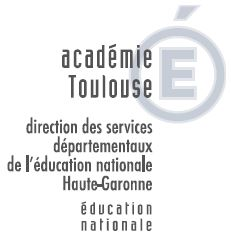 Axes du projet d’école 2018-2022Commune :Nom de l’école :Année scolaire :Projet d’école 2018/2022 AXE 1 : ……………………………………………………………………………………………………………………………………………………………………………………Objectif(s) prioritaire(s) pour l’école : ………………………………………………………………………………………………………………………………Commune :Nom de l’école :Année scolaire :Projet d’école 2018/2022 AXE 2 : ……………………………………………………………………………………………………………………………………………………………………………………Objectif(s) prioritaire(s) pour l’école : ………………………………………………………………………………………………………………………………Commune :Nom de l’école :Année scolaire :Projet d’école 2018/2022 AXE 3 : ……………………………………………………………………………………………………………………………………………………………………………………Objectif(s) prioritaire(s) pour l’école : ………………………………………………………………………………………………………………………………Actions prévuesIndicateurs retenus permettant d’évaluer l’efficacité des actions prévuesRéférence au socle commun de connaissances, de compétences et de culture et/ou aux programmes d’enseignementActions prévuesIndicateurs retenus permettant d’évaluer l’efficacité des actions prévuesRéférence au socle commun de connaissances, de compétences et de culture et/ou aux programmes d’enseignementActions prévuesIndicateurs retenus permettant d’évaluer l’efficacité des actions prévuesRéférence au socle commun de connaissances, de compétences et de culture et/ou aux programmes d’enseignement